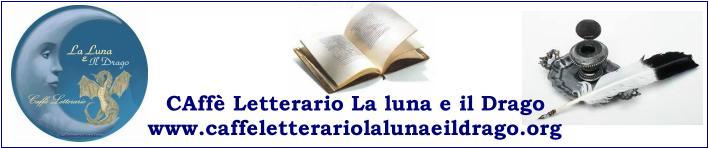 

Bando di concorso on line di
www.caffeletterariolalunaeildrago.org

QUINTA EDIZIONE PREMIO NAZIONALE  LA LUNA E IL DRAGOTEMA: IL VIAGGIO - metafora della vita.  Viaggio tra i ricordi, nel tempo passato o in futuro immaginato, nella nostalgia di tempi lontani come nella realtà di ogni giorno in un percorso già fatto o ancora da fare tra incontri, esperienze, addii, arrivi e partenze. Viaggio visionario nel tempo e nello spazio alla ricerca di altre realtà ed altri  mondi. Viaggio introspettivo alla ricerca di se stessi. Il viaggio in ogni sua forma senza limiti di tempo, di spazio e di fantasia. Il termine ultimo per l'invio dei lavori - esclusivamente via e-mail - è la mezzanotte del 10 settembre 2013Non è prevista quota di iscrizione
Per informazioni e per inviare i lavori:
Segreteria Caffè Letterario La Luna e il Drago
Email: lalunaeildrago@libero.it___________________________________________________________Sono previste tre sezioni:A – Poesia (massimo trenta righi)  edita e/o inedita  in lingua italiana per autori di ogni età, nazionalità o sessoB – Racconti brevi  (componimenti che non superino le duemilacinquecento  battute) editi e/o inediti in lingua italiana per autori di ogni età, nazionalità o sessoC - Aforisma edito/inedito in lingua italiana per autori di ogni età, nazionalità o sessoPER GLI AUTORI SELEZIONATI:Tutte le opere degli autori selezionati verranno pubblicate in antologia cartacea 
PER I VINCITORI:
* PUBBLICAZIONE IN ANTOLOGIA cartacea + attestato su carta pergamenata (l’attestato verrà inviato via e-mail se non ci sarà possibilità di ritirarlo personalmente) + video/poesia  o video/racconto o video/aforisma realizzati dal Caffè Letterario La Luna e il Drago e inseriti nel circuito youtube + una pagina personale tra Gli Artisti del Caffè sul sito http://lalunaeildragoautori.weebly.com/ (la pagina consta di una breve biografia dell’autore con eventuale fotografia, elenco riconoscimenti ricevuti, elenco pubblicazioni)Gli autori, le cui opere saranno state selezionate da un gruppo di lettura,  verranno inseriti in antologia cartacea senza obbligo di acquisto, che andrà in pubblicazione indicativamente entro novembre 2013 . 

Bando completo

PREMESSANell’ambito dei progetti culturali del Caffè letterario La Luna e il Drago, per il quinto anno consecutivo, si indice concorso nazionale di poesia e narrativa finalizzata alla pubblicazione di un’antologia cartacea senza obbligo di acquisto Sono previste tre sezioni:A – Poesia (massimo trenta righi)  edita e/o inedita  in lingua italiana per autori di ogni età, nazionalità o sessoB – Racconti brevi  (componimenti che non superino le duemilacinquecento  battute) editi e/o inediti in lingua italiana per autori di ogni età, nazionalità o sessoC - Aforisma edito/inedito in lingua italiana per autori di ogni età, nazionalità o sessoREGOLAMENTO
1. La partecipazione al Concorso è aperta alle categorie di cui ai punti A- B- C;
2. la partecipazione è libera e gratuita senza alcuna quota di iscrizione;
3. Il Concorso è a TEMA: IL VIAGGIO metafora della vita.  Viaggio tra i ricordi, nel tempo passato o in futuro immaginato, nella nostalgia di tempi lontani come nella realtà di ogni giorno in un percorso già fatto o ancora da fare tra incontri, esperienze, addii, arrivi e partenze. Viaggio visionario nel tempo e nello spazio alla ricerca di altre realtà ed altri  mondi. Viaggio introspettivo in se stessi. Il viaggio in ogni sua forma senza limiti di tempo, di spazio e di fantasia.
4. E' buona norma chiedere alla segreteria del concorso riscontro per il lavoro inviato. Il materiale raccolto ai fini concorsuali non verrà in alcun caso restituito; è buona norma, altresì, rileggere attentamente il testo prima di inviarlo per evitare gravi errori grammaticali e/o formali ;
5. Il racconto breve edito/inedito, non superiore alle 2.500 battute - leggasi duemilacinquecento - (spazi inclusi), con carattere Times o Arial corpo 12, tutto in nero,interlinea singola, formato pagina A4, senza formattazioni del testo ;
6. La poesia edita/inedita con carattere Times o Arial corpo 12, tutto in nero, interlinea singola, formato pagina A4, massimo 30 righi senza formattazioni del testo;7. L’Aforisma  (una frase breve, succinta che illustra una norma di comportamento od una verità) edita/inedita , con carattere Times o Arial corpo 12, tutto in nero, interlinea singola, formato pagina A4, senza formattazioni del testo;

8 . Le cartelle devono contenere titolo dell'opera, generalità dell'autore, una breve nota curriculare e indirizzo e‐mail;
9. Ogni autore può partecipare a tutte  le sezioni con una sola opera, che non si sia già classificata al primo posto in altri premi letterari ;
10 . Tutti i diritti di copyright delle opere devono essere interamente detenuti dall'Autore o dagli Autori sollevando, dunque, l’organizzazione del concorso da eventuali citazioni per appropriazione indebita di materiale culturale e/o plagio. L'autore partecipando al concorso si assume, perciò, piena responsabilità circa il contenuto della propria opera;
11. I lavori vanno spediti esclusivamente via e‐mail in uno dei seguenti formati digitali: .docx, .rtf o .doc (Word), come allegati all'indirizzo di posta elettronica: lalunaeildrago@libero.it
12. Il termine ultimo per l'invio dei lavori è il 10 settembre 2013. Fa fede l'indicazione dell'header di posta elettronica;
13. I lavori , in forma anonima, saranno sottoposti alla valutazione di un gruppo di lettura il cui giudizio è insindacabile;
14. I testi selezionati saranno inseriti nell’antologia cartacea che andrà in pubblicazione orientativamente entro novembre 2013;
15. La comunicazione agli autori selezionati avverrà esclusivamente tramite posta elettronica entro il 10 ottobre 2013 . In concomitanza verrà data comunicazione ufficiale sul sito del Caffè Letterario La Luna e il Drago http://www.caffeletterariolalunaeildrago.org/  e agli organi di stampa;
16. Partecipando al presente bando, senza l’ausilio di ulteriori liberatorie scritte, tutti i concorrenti concedono il nulla osta per il libero utilizzo dei loro lavori da parte degli organizzatori che si riservano il diritto di pubblicare una raccolta antologica delle opere selezionate senza che alcun compenso o diritto di autore possa essere preteso. Resta inteso che le singole opere rimangono di proprietà degli autori. 
17. Tra i selezionati da inserire in antologia verrà individuato un unico vincitore per ciascuna sezione. 
18. Ai tre autori vincitori e agli autori selezionati verrà inviato tramite e‐mail comunicazione dell’avvenuta vincita o selezione. 
19. Le decisioni e le scelte del comitato di lettura sono inappellabili.
20. Accettazione e Trattamento dei dati personali: La partecipazione al concorso implica l’accettazione di tutti gli articoli del presente bando e del trattamento dei dati personali, ai sensi della legge 675/96 e successive modifiche.
21. le opere "fuori tema" o che non dovessero rispettare i parametri di cui al punto 5-6-7 di questo bando verranno esclusi senza ulteriori avvisi. 


Per informazioni e per inviare i lavori:
Segreteria Caffè Letterario La Luna e il Drago
Email: lalunaeildrago@libero.it
